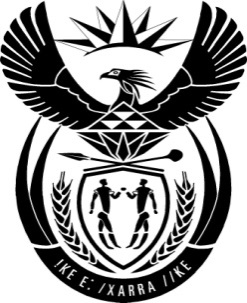 THE PRESIDENCY:  REPUBLIC OF SOUTH AFRICAPrivate Bag X1000, Pretoria, 0001NATIONAL ASSEMBLYQUESTIONS FOR WRITTEN REPLYQUESTION NO : 		3144Date Published:		31 July 2015Ms PT van Damme (DA) to ask the President of the Republic :Whether anyone from his office ever requested the Department of Public Works to provide a state house to Mr Mac Maharaj during his tenure as his spokesperson; if so, (a) who made the request, (b) when was the request made and (c) what was the basis for the request;In terms of what (a) policy or (b) legislation was the request made;Whether the allocation of the state house in the Bryntirion Estate in Pretoria formed part of his salary package; if not, what is the position in this regard; if so, how was this benefit calculated;Whether The Presidency arranged for him to pay rent while he occupied the state house; if not, why not; if so, what rental amount was (a) requested and (b) paid?                                                                         NW3687EReply: There is no record of any official having made the said request to the Department of Public Works.See 1 aboveNoThe Presidency does not allocate housing and therefore is not involved in rental arrangements..